2024 Nicaragua Holidays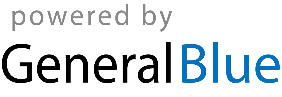 Nicaragua 2024 CalendarNicaragua 2024 CalendarNicaragua 2024 CalendarNicaragua 2024 CalendarNicaragua 2024 CalendarNicaragua 2024 CalendarNicaragua 2024 CalendarNicaragua 2024 CalendarNicaragua 2024 CalendarNicaragua 2024 CalendarNicaragua 2024 CalendarNicaragua 2024 CalendarNicaragua 2024 CalendarNicaragua 2024 CalendarNicaragua 2024 CalendarNicaragua 2024 CalendarNicaragua 2024 CalendarNicaragua 2024 CalendarNicaragua 2024 CalendarNicaragua 2024 CalendarNicaragua 2024 CalendarNicaragua 2024 CalendarNicaragua 2024 CalendarJanuaryJanuaryJanuaryJanuaryJanuaryJanuaryJanuaryFebruaryFebruaryFebruaryFebruaryFebruaryFebruaryFebruaryMarchMarchMarchMarchMarchMarchMarchMoTuWeThFrSaSuMoTuWeThFrSaSuMoTuWeThFrSaSu12345671234123891011121314567891011456789101516171819202112131415161718111213141516172223242526272819202122232425181920212223242930312627282925262728293031AprilAprilAprilAprilAprilAprilAprilMayMayMayMayMayMayMayJuneJuneJuneJuneJuneJuneJuneMoTuWeThFrSaSuMoTuWeThFrSaSuMoTuWeThFrSaSu12345671234512891011121314678910111234567891516171819202113141516171819101112131415162223242526272820212223242526171819202122232930272829303124252627282930JulyJulyJulyJulyJulyJulyJulyAugustAugustAugustAugustAugustAugustAugustSeptemberSeptemberSeptemberSeptemberSeptemberSeptemberSeptemberMoTuWeThFrSaSuMoTuWeThFrSaSuMoTuWeThFrSaSu1234567123418910111213145678910112345678151617181920211213141516171891011121314152223242526272819202122232425161718192021222930312627282930312324252627282930OctoberOctoberOctoberOctoberOctoberOctoberOctoberNovemberNovemberNovemberNovemberNovemberNovemberNovemberDecemberDecemberDecemberDecemberDecemberDecemberDecemberMoTuWeThFrSaSuMoTuWeThFrSaSuMoTuWeThFrSaSu1234561231789101112134567891023456781415161718192011121314151617910111213141521222324252627181920212223241617181920212228293031252627282930232425262728293031Jan 1	New Year’s DayJan 18	Birthday of Rubén DaríoMar 28	Maundy ThursdayMar 29	Good FridayMay 1	Labour DayMay 30	Mother’s DayJun 1	Children’s DayJun 23	Father’s DayJul 19	Revolution DaySep 14	Battle of San JacintoSep 15	Independence DayOct 12	Indigenous Resistance DayDec 8	Immaculate ConceptionDec 24	Christmas EveDec 25	Christmas DayDec 31	New Year’s Eve